教师在线学习平台操作指南第一步：手机打开OA系统。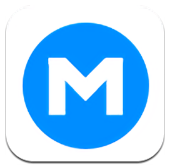 第二步：点击下方第三个图标“工作台”。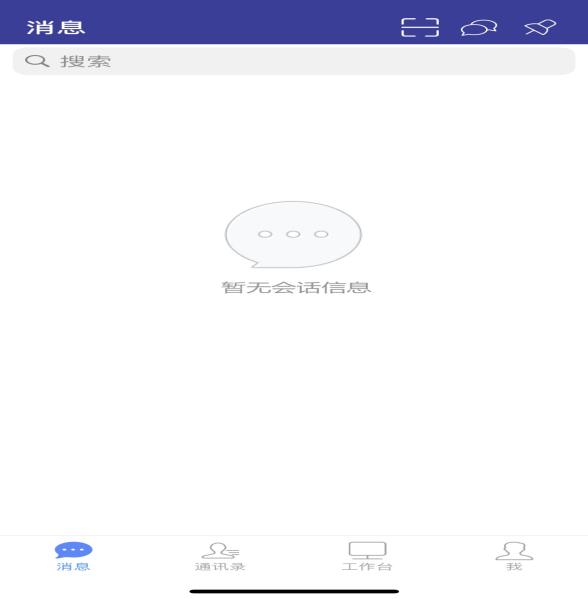 第三步：点击第一个图标“视频空间”。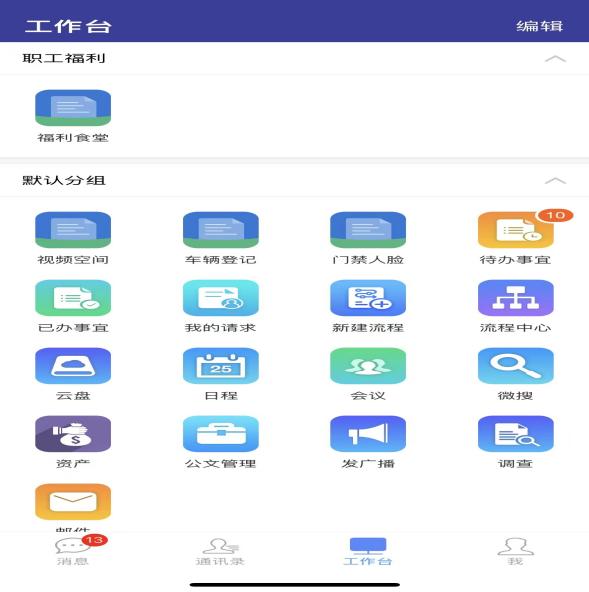 第四步：点击“教师发展中心培训平台”。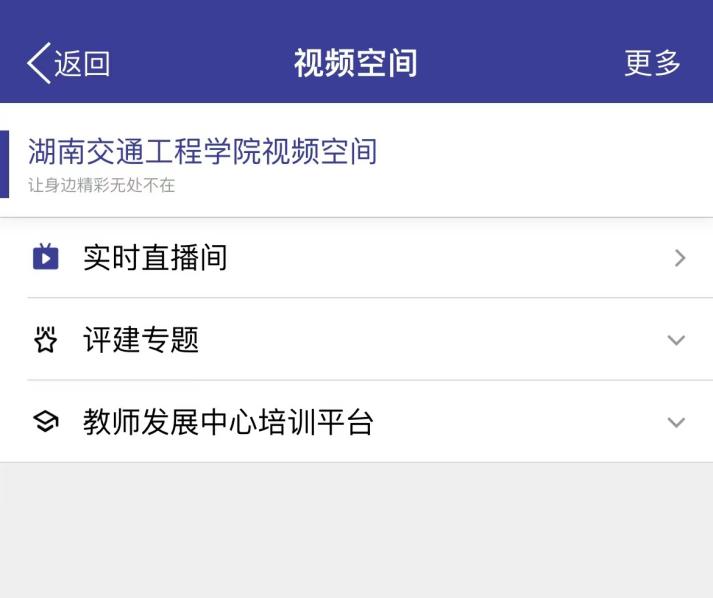 第五步：点击培训项目，开始学习。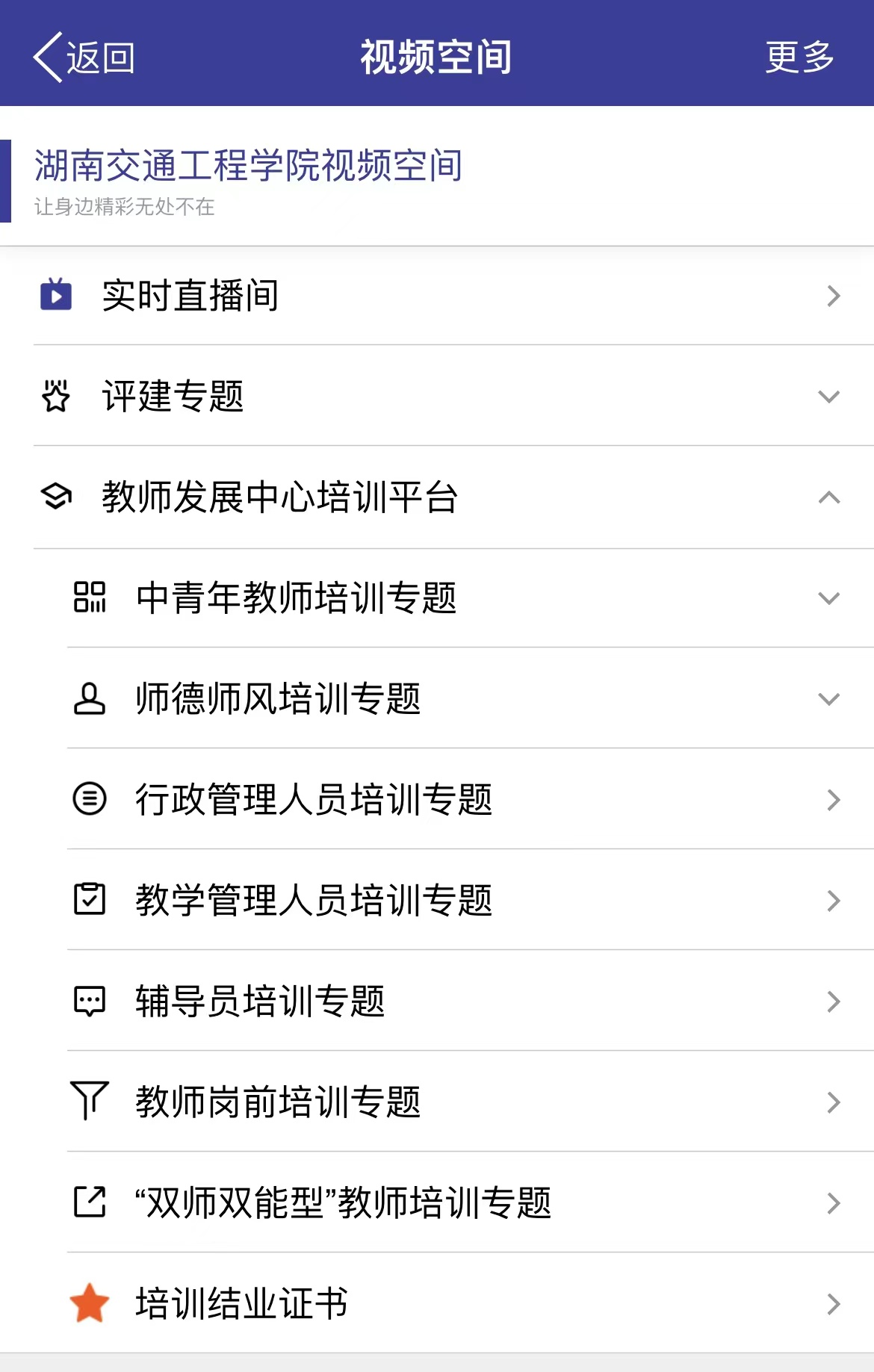 第六步：完成学习任务，下载结业证书。